ENG 4CI	Name: 						Date: 					PHSTRUTH poster/collage AssignmentFor The Knife of Never Letting GoNow that you’ve learned about the construction of an internet poster, it’s time to put it into practice.Now, outline and create a poster revealing a lesson about truth from a character’s POV. Pre-Production Rubric:	/20Self-Assessment Checklist for poster/collage assignment (do this before handing in planning sheet)ENG 4CI Planning Sheet                                                                                     Name: 1. Take on the persona of one of the following characters in the book to create a poster about truth.2. Draw a mindmap of your character’s views about the truth.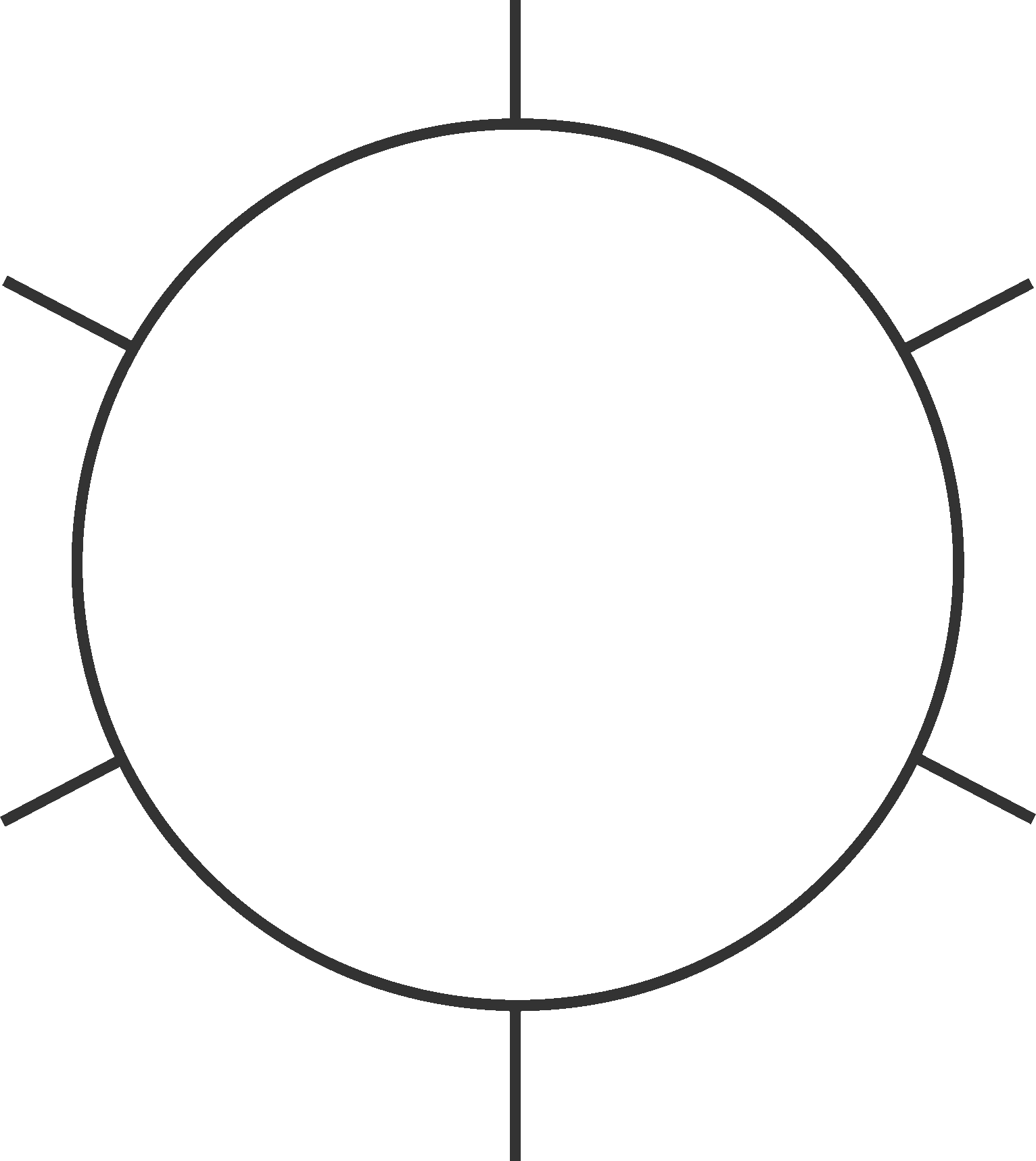 3. Find and write down at least two quotes from the story to support your understanding of your character’s values. ____________________________________________________________________________________________________________________________________________________________________________________________________________________________________________________________________________________________________________________________________________________________________________________________________________________________________Explain how the above quotes show the character’s values and beliefs when it comes to a lesson they can share on truth.________________________________________________________________________________________________________________________________________________________________________________________________________________________________________________________________________________________________________________________________________________________________________________________________________________________________________________________________________________________________Write down your truth lesson as it will appear on your poster/collage. ________________________________________________________________________________________________________________________4. Fill in the chart identifying audience and production techniques (forms and conventions like font-choice, images, colours, placement)5. Sketch your poster/collage here.Name:Production Rubric:	/15Post Production Reflection Rubric:	/5Hand this page in along with the instruction sheet, rubrics, and pre-planning sheet. Print a final copy of your poster, and works cited.Post Production Reflection:Explain which step you found most helpful in planning the production of your poster.________________________________________________________________________________________________________________________________________________________________________________________________________________________________________________Evaluate your strengths and weaknesses in creating the poster to help identify the steps you could take in improving your skills. Be specific to the content and not just the mechanics of the creation process (In other words, don’t just tell me about your difficulty with Photoshop. Talk about the difficulty in coming up with ideas for your writing)._______________________________________________________________________________________________________________________________________________________________________________________________________________________________________________Internet PosterTake on the persona of one of the following characters in the book to create a poster about truth.GOAL: What values does this character hold when it comes to “truth”? Design your poster in character. Choose words, font, graphics and any other production elements as the character would to construct your poster. Plan the poster:Step 1:	Use the outline sheet to write down this character’s views and values when it comes to truth.Step 2: 	Find and write down at least two quotes from the story to support your understanding of your character’s values. Explain how these show the character’s values and beliefs when it comes to a lesson they can share on truth.Step 3: 	Fill in the chart detailing who is meant to be reading your poster (audience), as well as the various media conventions you plan to use in producing your poster. Draw a rough sketch.Step 4: Use Photoshop, Pixlr.com, Paint or other software to produce your poster. Use only non-copyrighted images from Wikimedia Commons or Foter.com . Keep the URL of any pictures used for your works cited.Step 5: 	Upon completion of the poster, complete the reflection form to evaluate the effectiveness of your choices and construction of this media text. Pre-planning and post-production sheets must be handed in.CriteriaLevel 1Level 2Level 3Level 4MessagePoor identification and explanation on the purpose behind construction of truth messageSome attempt at identifying and explaining the purpose behind construction of truth message Solid attempt at identifying and explaining the purpose behind construction of truth messageExpertly identifies and explains the purpose behind construction of truth messagePlanning of Form and Conventions Inaccurate/ lacking adequate identification and explanation of the purpose and use of a variety of conventions and/or techniques appropriate to the poster mediumSome attempt at identifying and explaining the purpose and use of a variety of conventions and/or techniques appropriate to the poster medium.Solid attempt at identifying and explaining the purpose and use of a variety of conventions and/or techniques appropriate to the poster medium.Expertly identifies and explains the purpose and use of a variety of conventions and/or techniques appropriate to the poster medium.Awareness of Audience as a Specific Character/Realistic contentPoor embodiment of character apparent in text and choice of contentSome attempt to embody character apparent in text and choice of contentSolid embodiment of character apparent in text and choice of contentExpert embodiment of character apparent in text and choice of contentContentFormStyleI have written a lesson/given advice my character has learned on the topic “truth”I have used forms and conventions that reflect my character (font choice, images, colours, placement)I am confident that there are no typos or spelling errors unless warranted by the characterI have written AS my characterToddViolaAaronMr. Prentiss                                           CillianOther?Form/conventionChoice and PurposeAudience (who is the poster aimed at?) How will we know?What kind of font will you use and why?What images will you use and why?What colours will you use and why?How will you place your content on the page and why?CriteriaLevel 1Level 2Level 3Level 4Selection of Written Content is realistic, textually accurate, and thoughtfulUnrealisticInaccurateLacking insightSome realistic approachSome attempt at accuracySome thoughtful approachRealistic approachSolid attempt at accuracySolid thoughtful approachSolid embodiment of characterExemplary realismExemplary accuracyExemplary thoughtfulness in approachProduction Form and Conventions(font choice, images, colours, placement)Errors in use of form and conventions make it difficult to recognize this as a poster that would be made by this characterMinor errors in form and conventions sometimes make it difficult to recognize this as a poster that would be made by this characterSolid attempt at form and conventions, making it easy to recognize this as a poster that would be made by this characterExpert use of form and conventions, making it easy to recognize this as a poster that would be made by this characterWord Conventions (spelling, grammar, punctuation, etc.)Poor; struggle in use of word conventions to reflect characterSome struggle in use of word conventions to reflect characterGood attempt in use of word conventions to reflect characterExpert and purposeful use of word conventions to reflect characterAwareness of Voice and Audience Poor awareness of audiencePoor embodiment of Character Attempts to writes to audienceSome attempt to embody CharacterSolid awareness of audienceSolid embodiment of CharacterExpert awareness of audienceExpert embodiment of CharacterCitation and Academic Integrity Poor works cited (5+ err)Poor selection of source imagesFair works cited (3-4 errors)Fair selection of source imagesGood works cited (1-2)Good selection of source imagesExcellent works cited(no apparent errors)Thoughtful selection of source imagesCriteriaLevel 1Level 2Level 3Level 4Metacognition/Reflection IncompleteLacking adequate identification of strengths and weaknesses as media interpreters and producers to help identify the steps they can take to improve their skillsSome attempt at Identifying strengths and weaknesses as media interpreters and producers to help identify the steps they can take to improve their skillsSolid attempt at Identifying strengths and weaknesses as media interpreters and producers to help identify the steps they can take to improve their skillsExpertly identifies strengths and weaknesses as media interpreters and producers to help identify the steps they can take to improve their skills